МИНИСТЕРСТВО ОБЩЕГО И ПРОФЕССИОНАЛЬНОГО ОБРАЗОВАНИЯРОСТОВСКОЙ ОБЛАСТИ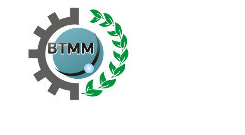 Методическая разработка урокаПо дисциплине: «Правовое обеспечение профессиональной деятельности» Тема урока:  Административные правонарушения и административная ответственность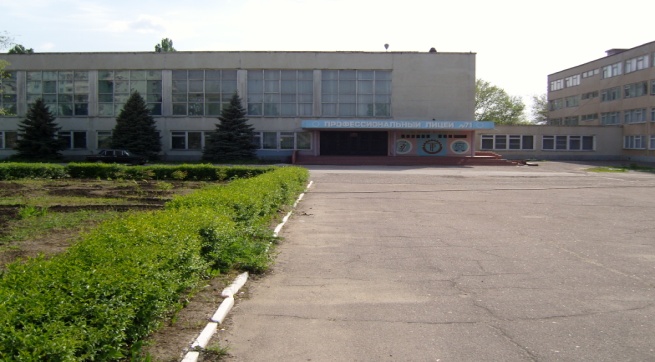 			2022Председатель МЦК _________ О.В. Шпакова Разработал: Герасименко Е.В., преподаватель высшей квалификационной категорииПояснительная запискаМетодическая разработка урока по ОП.02 Правовое обеспечение профессиональной деятельности предназначена для проведения урока теоретического обучения по теме «Административные правонарушения и административная ответственность» для студентов 3 курса специальности 22.02.06 Сварочное производство.Все методы и формы работы со студентами, применяемые на этом уроке обеспечивают конкурентоспособность выпускника.В уроке отражены этапы:определение цели и задач урока;знакомство с новой темой;обобщение изученного материала;практическая работа с материалом учебника и Кодексом Российской Федерации об административных правонарушениях;В этой разработке подробно описывается непосредственная подготовка к уроку: цель урока, содержание работ, материально-техническое оснащение.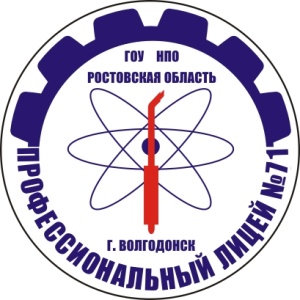 ГОСУДАРСТВЕННОЕ БЮДЖЕТНОЕ ПРОФЕССИОНАЛЬНОЕ ОБРАЗОВАТЕЛЬНОЕУЧРЕЖДЕНИЕ  РОСТОВСКОЙ ОБЛАСТИ«Волгодонский техникум металлообработки и машиностроения»Рассмотрено и одобрено на заседании цикловой комиссии общепрофессиональных дисциплин и дисциплин управления качествомСоставлено в соответствии с рабочей программой  по ОП.02 Правовое обеспечение профессиональной деятельности по специальности 22.02.06 Сварочное производствоОрганизационная информацияОрганизационная информацияОрганизационная информацияОрганизационная информацияОрганизационная информацияОрганизационная информацияТема урокаТема урокаТема урока                                 Основные документы управления                                 Основные документы управления                                 Основные документы управленияДисциплина Дисциплина Дисциплина ОП.02 Правовое обеспечение профессиональной деятельностиОП.02 Правовое обеспечение профессиональной деятельностиОП.02 Правовое обеспечение профессиональной деятельностиКурс, специальностьКурс, специальностьКурс, специальность3 курс, специальность 22.02.06 Сварочное производство3 курс, специальность 22.02.06 Сварочное производство3 курс, специальность 22.02.06 Сварочное производствоАвтор урока (ФИО, должность)Автор урока (ФИО, должность)Автор урока (ФИО, должность)Герасименко Е.В., преподаватель высшей квалификационной категорииГерасименко Е.В., преподаватель высшей квалификационной категорииГерасименко Е.В., преподаватель высшей квалификационной категорииОбразовательнаяорганизацияОбразовательнаяорганизацияОбразовательнаяорганизацияГосударственное бюджетное профессиональное образовательное учреждение  «Волгодонский техникум металлообработки и машиностроения»Государственное бюджетное профессиональное образовательное учреждение  «Волгодонский техникум металлообработки и машиностроения»Государственное бюджетное профессиональное образовательное учреждение  «Волгодонский техникум металлообработки и машиностроения»ОбластьГородОбластьГородОбластьГородРостовская область г. Волгодонск Ростовская область г. Волгодонск Ростовская область г. Волгодонск Методическая информацияМетодическая информацияМетодическая информацияМетодическая информацияМетодическая информацияМетодическая информацияТип урокаТип урокаТип урокаТип урокакомбинированныйкомбинированныйЦели урокаОбразовательные:РазвивающиеВоспитательные:Цели урокаОбразовательные:РазвивающиеВоспитательные:Цели урокаОбразовательные:РазвивающиеВоспитательные:Цели урокаОбразовательные:РазвивающиеВоспитательные:Сформировать профессиональные компетенции:ОК 2. Организовывать собственную деятельность, определять методы и способы выполнения профессиональных задач, оценивать их эффективность и качество. ОК 3. Принимать решения в стандартных и нестандартных ситуациях и нести за них ответственность ОК 4. Осуществлять поиск, анализ и оценку информации, необходимой для постановки и решения профессиональных задач, профессионального и личностного развития. ОК 5. Использовать информационно – коммуникационные технологии для совершенствования профессиональной деятельности. ОК 8. Самостоятельно определять задачи профессионального и личностного развития, заниматься самообразованием, осознанно планировать повышение квалификации. - сформировать теоретические знания по теме;- изучить рациональные приемы работы с учебным материалом, нормативно-правовыми актами;- сформировать умение применять полученные знания на примере предложенных ситуаций, связанных с профессиональной деятельностью;- сформировать умение использовать нормативно – правовые документы, регламентирующие профессиональную деятельность;- развить способность к анализу и оценке результатов и последствий деятельности (бездействия) с правовой точки зрения;-развитие навыков логического мышления; формирование познавательных способностей; расширение кругозора и обогащение словарного запаса; развитие умения оперировать полученными знаниями, применять их на практике;- содействовать формированию культуры и профессиональной компетентности будущих специалистов. - воспитывать аккуратность, культуру труда,- коммуникативные способности, повышение мотивации к изучению правового обеспечения профессиональной деятельности; - соблюдать права и обязанности работников в сфере профессиональной деятельности;Сформировать профессиональные компетенции:ОК 2. Организовывать собственную деятельность, определять методы и способы выполнения профессиональных задач, оценивать их эффективность и качество. ОК 3. Принимать решения в стандартных и нестандартных ситуациях и нести за них ответственность ОК 4. Осуществлять поиск, анализ и оценку информации, необходимой для постановки и решения профессиональных задач, профессионального и личностного развития. ОК 5. Использовать информационно – коммуникационные технологии для совершенствования профессиональной деятельности. ОК 8. Самостоятельно определять задачи профессионального и личностного развития, заниматься самообразованием, осознанно планировать повышение квалификации. - сформировать теоретические знания по теме;- изучить рациональные приемы работы с учебным материалом, нормативно-правовыми актами;- сформировать умение применять полученные знания на примере предложенных ситуаций, связанных с профессиональной деятельностью;- сформировать умение использовать нормативно – правовые документы, регламентирующие профессиональную деятельность;- развить способность к анализу и оценке результатов и последствий деятельности (бездействия) с правовой точки зрения;-развитие навыков логического мышления; формирование познавательных способностей; расширение кругозора и обогащение словарного запаса; развитие умения оперировать полученными знаниями, применять их на практике;- содействовать формированию культуры и профессиональной компетентности будущих специалистов. - воспитывать аккуратность, культуру труда,- коммуникативные способности, повышение мотивации к изучению правового обеспечения профессиональной деятельности; - соблюдать права и обязанности работников в сфере профессиональной деятельности;Задачи урокаЗадачи урокаЗадачи урокаЗадачи урокаИзучить виды административных правонарушений, виды наказаний за административные правонарушения, развить навыки работы с Кодексом Российской Федерации об административных правонарушениях.Изучить виды административных правонарушений, виды наказаний за административные правонарушения, развить навыки работы с Кодексом Российской Федерации об административных правонарушениях.Используемые педагогические технологии, методы и приемыИспользуемые педагогические технологии, методы и приемыИспользуемые педагогические технологии, методы и приемыИспользуемые педагогические технологии, методы и приемыЭвристическое обучение: метод эвристических вопросов; кейс - методЭвристическое обучение: метод эвристических вопросов; кейс - методВремя реализации урокаВремя реализации урокаВремя реализации урокаВремя реализации урока130 мин 130 мин Необходимое оборудование и материалыНеобходимое оборудование и материалыНеобходимое оборудование и материалыНеобходимое оборудование и материалыЛитература:1. Румынина В.В. Правовое обеспечение профессиональной деятельности. М.: Инфра-М, 2014.2. Тыщенко А.И. Правовое обеспечение профессиональной деятельности. Ростов-на-Дону: Феникс, 2010.3. Кодекс об административных правонарушениях РФ от 30.12.2001г. №195-ФЗ. (Извлечение)Оборудование и материалы:мультимедиапроектор, принтер, программное обеспечение (MS Office), презентация Power Point.Литература:1. Румынина В.В. Правовое обеспечение профессиональной деятельности. М.: Инфра-М, 2014.2. Тыщенко А.И. Правовое обеспечение профессиональной деятельности. Ростов-на-Дону: Феникс, 2010.3. Кодекс об административных правонарушениях РФ от 30.12.2001г. №195-ФЗ. (Извлечение)Оборудование и материалы:мультимедиапроектор, принтер, программное обеспечение (MS Office), презентация Power Point.Ход урокаХод урокаХод урокаХод урокаХод урокаХод урокаХод урока№п/пЭтапы урокаДеятельность преподавателяДеятельность преподавателяДеятельность преподавателяДеятельность студентовДеятельность студентов1.Организационный момент•Приветствие. Активизация внимания.•Проверка присутствующих.•Проверка готовности к уроку. •Приветствие. Активизация внимания.•Проверка присутствующих.•Проверка готовности к уроку. •Приветствие. Активизация внимания.•Проверка присутствующих.•Проверка готовности к уроку. 2.Мотивация учебной деятельности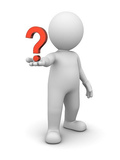 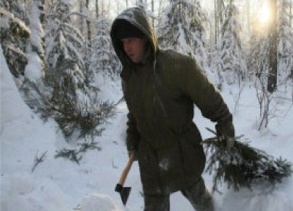 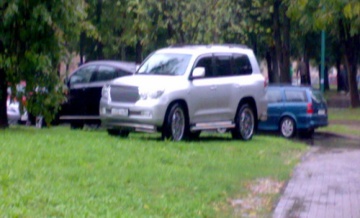 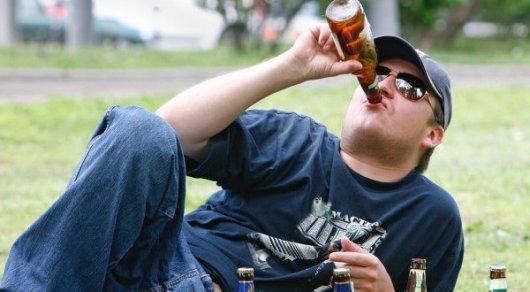 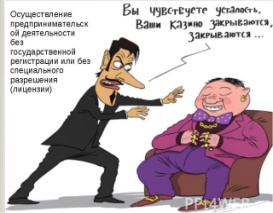 Вступительное слово:Трудно представить успешным человека, грамотным специалиста без знания права. Его роль в современной жизни огромна. Знание права позволяет человеку чувствовать себя уверенно в любой ситуации, ориентироваться в огромном количестве норм, правил, установленных государством. Как человек, как гражданин, как будущий специалист – вы обязаны быть грамотными в правовом отношении!Все вы наверняка слышали известное высказывание «Незнание закона не освобождает от ответственности» (слайд 1) и знаете его значение.Какие виды юридической ответственности вы знаете? Определение темы и целей урока:Посмотрите внимательно на картинки: (слайд 2) - Определите, что объединяет все эти картинки? -По каким признакам были объединены эти картинки?-Так о каких правонарушениях мы сегодня будем говорить? Озвучивается тема урока. (Выводится на экран: слайд 3)А теперь давайте подумаем, какую цель мы можем поставить перед собой на уроке?Исходя из темы урока, давайте сформулируем цели урока.Озвучиваются цель и задачи урока. (Выводится на экран: слайд 4)Цель урока: - получить знания об административных правонарушения и административной ответственности; - закрепить теоретические знания и сформировать практические умения и  навыки работы с Кодексом Российской Федерации об административных правонарушениях;Задачи урока: (слайд 5)- Изучить виды административных правонарушений;- Изучить виды административных наказаний;- Научиться работать с Кодексом Российской Федерации об административных правонарушениях;Вступительное слово:Трудно представить успешным человека, грамотным специалиста без знания права. Его роль в современной жизни огромна. Знание права позволяет человеку чувствовать себя уверенно в любой ситуации, ориентироваться в огромном количестве норм, правил, установленных государством. Как человек, как гражданин, как будущий специалист – вы обязаны быть грамотными в правовом отношении!Все вы наверняка слышали известное высказывание «Незнание закона не освобождает от ответственности» (слайд 1) и знаете его значение.Какие виды юридической ответственности вы знаете? Определение темы и целей урока:Посмотрите внимательно на картинки: (слайд 2) - Определите, что объединяет все эти картинки? -По каким признакам были объединены эти картинки?-Так о каких правонарушениях мы сегодня будем говорить? Озвучивается тема урока. (Выводится на экран: слайд 3)А теперь давайте подумаем, какую цель мы можем поставить перед собой на уроке?Исходя из темы урока, давайте сформулируем цели урока.Озвучиваются цель и задачи урока. (Выводится на экран: слайд 4)Цель урока: - получить знания об административных правонарушения и административной ответственности; - закрепить теоретические знания и сформировать практические умения и  навыки работы с Кодексом Российской Федерации об административных правонарушениях;Задачи урока: (слайд 5)- Изучить виды административных правонарушений;- Изучить виды административных наказаний;- Научиться работать с Кодексом Российской Федерации об административных правонарушениях;Вступительное слово:Трудно представить успешным человека, грамотным специалиста без знания права. Его роль в современной жизни огромна. Знание права позволяет человеку чувствовать себя уверенно в любой ситуации, ориентироваться в огромном количестве норм, правил, установленных государством. Как человек, как гражданин, как будущий специалист – вы обязаны быть грамотными в правовом отношении!Все вы наверняка слышали известное высказывание «Незнание закона не освобождает от ответственности» (слайд 1) и знаете его значение.Какие виды юридической ответственности вы знаете? Определение темы и целей урока:Посмотрите внимательно на картинки: (слайд 2) - Определите, что объединяет все эти картинки? -По каким признакам были объединены эти картинки?-Так о каких правонарушениях мы сегодня будем говорить? Озвучивается тема урока. (Выводится на экран: слайд 3)А теперь давайте подумаем, какую цель мы можем поставить перед собой на уроке?Исходя из темы урока, давайте сформулируем цели урока.Озвучиваются цель и задачи урока. (Выводится на экран: слайд 4)Цель урока: - получить знания об административных правонарушения и административной ответственности; - закрепить теоретические знания и сформировать практические умения и  навыки работы с Кодексом Российской Федерации об административных правонарушениях;Задачи урока: (слайд 5)- Изучить виды административных правонарушений;- Изучить виды административных наказаний;- Научиться работать с Кодексом Российской Федерации об административных правонарушениях;СлушаютВыдвигают версииПредполагаемый ответ:Выделяют, как правило, уголовную, гражданскую, административную, дисциплинарную, и материальную ответственность.Предполагаемый ответ:Содержат изображение правонарушения Предполагаемый ответ:Противоправные действия, умысел, вред для общества.Предполагаемый ответ:Административные правонарушения и административная ответственностьВыдвигают версииСлушаютВыдвигают версииПредполагаемый ответ:Выделяют, как правило, уголовную, гражданскую, административную, дисциплинарную, и материальную ответственность.Предполагаемый ответ:Содержат изображение правонарушения Предполагаемый ответ:Противоправные действия, умысел, вред для общества.Предполагаемый ответ:Административные правонарушения и административная ответственностьВыдвигают версии3.Изучение нового материала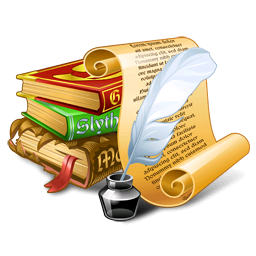 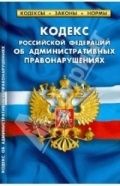 Постановка проблемы: В ходе урока нам предстоит выяснить, наказуемы ли представленные на картинках действия по закону. Объяснение нового материала с использованием ситуационных задач:Перед вами задача: (слайд 6)Задача 1. По пути в техникум студент А. перешел перекресток на красный сигнал светофора. Его остановил инспектор ДПС и составил протокол.Какое правонарушение совершил студент А.?Задача 2. По пути в техникум вы проехали в автобусе бесплатно.Совершили ли вы правонарушение?Итак, мы с вами выявили три обязательных признака административного правонарушения, необходимых и достаточных для привлечения лица к административной ответственности: (слад 7).1) противоправность деяния, т.е. нарушение запретов, установленных законом или иным нормативно правовым актом обязанностей;2) виновность, т.е. совершение деяния умышленно или по неосторожности (форма вины – умысел или неосторожность – могут влиять на размер административного наказания, например, штрафа).3) антисоциальное деяние, т.е. наносит вред обществу, посягает на установленный государственный или общественный порядок, собственность, права и свободы граждан.У вас на столах лежит кейс-комплект по теме «Административные правонарушения и административная ответственность» Сегодня мы его будем наполнять.Возьмите рабочий лист и в нем запишите два эти признака. Как вы думаете, каким нормативно - правовым актом установлена административная ответственность за совершение административного правонарушения?Да, все верно, (Слайд 8) Кодекс РФ об административных правонарушениях по своей структуре схож с Гражданским кодексом РФ и Трудовым кодексом РФ, но мы ее рассмотрим позже.Давайте на основе признаков рассмотрим определение административного правонарушения: (слад 9).Перед вами определение административного правонарушения, в нем допущены ошибки. Найдите и исправьте эти ошибки, используя КоАП РФ. Откройте страницу 10, найдите ст. 2.1.«Административное правонарушение – противоправное действие (бездействие) физического или юридического лица, за которое Уголовным Кодексом Российской Федерации или законами субъектов Российской Федерации установлена административная ответственность».Зачитайте верное определение (слад 10).А теперь давайте перейдем к определению административной ответственности. (Слайд 11) Используя учебник, стр. 210, установите верно или не верно данное определение.Административная ответственность – вид юридической ответственности, наступающий за совершение административного правонарушения (проступка). Зачитайте его со слайда.Итак, мы рассмотрели определения административного правонарушения и административной ответственности. Постановка проблемы: В ходе урока нам предстоит выяснить, наказуемы ли представленные на картинках действия по закону. Объяснение нового материала с использованием ситуационных задач:Перед вами задача: (слайд 6)Задача 1. По пути в техникум студент А. перешел перекресток на красный сигнал светофора. Его остановил инспектор ДПС и составил протокол.Какое правонарушение совершил студент А.?Задача 2. По пути в техникум вы проехали в автобусе бесплатно.Совершили ли вы правонарушение?Итак, мы с вами выявили три обязательных признака административного правонарушения, необходимых и достаточных для привлечения лица к административной ответственности: (слад 7).1) противоправность деяния, т.е. нарушение запретов, установленных законом или иным нормативно правовым актом обязанностей;2) виновность, т.е. совершение деяния умышленно или по неосторожности (форма вины – умысел или неосторожность – могут влиять на размер административного наказания, например, штрафа).3) антисоциальное деяние, т.е. наносит вред обществу, посягает на установленный государственный или общественный порядок, собственность, права и свободы граждан.У вас на столах лежит кейс-комплект по теме «Административные правонарушения и административная ответственность» Сегодня мы его будем наполнять.Возьмите рабочий лист и в нем запишите два эти признака. Как вы думаете, каким нормативно - правовым актом установлена административная ответственность за совершение административного правонарушения?Да, все верно, (Слайд 8) Кодекс РФ об административных правонарушениях по своей структуре схож с Гражданским кодексом РФ и Трудовым кодексом РФ, но мы ее рассмотрим позже.Давайте на основе признаков рассмотрим определение административного правонарушения: (слад 9).Перед вами определение административного правонарушения, в нем допущены ошибки. Найдите и исправьте эти ошибки, используя КоАП РФ. Откройте страницу 10, найдите ст. 2.1.«Административное правонарушение – противоправное действие (бездействие) физического или юридического лица, за которое Уголовным Кодексом Российской Федерации или законами субъектов Российской Федерации установлена административная ответственность».Зачитайте верное определение (слад 10).А теперь давайте перейдем к определению административной ответственности. (Слайд 11) Используя учебник, стр. 210, установите верно или не верно данное определение.Административная ответственность – вид юридической ответственности, наступающий за совершение административного правонарушения (проступка). Зачитайте его со слайда.Итак, мы рассмотрели определения административного правонарушения и административной ответственности. Постановка проблемы: В ходе урока нам предстоит выяснить, наказуемы ли представленные на картинках действия по закону. Объяснение нового материала с использованием ситуационных задач:Перед вами задача: (слайд 6)Задача 1. По пути в техникум студент А. перешел перекресток на красный сигнал светофора. Его остановил инспектор ДПС и составил протокол.Какое правонарушение совершил студент А.?Задача 2. По пути в техникум вы проехали в автобусе бесплатно.Совершили ли вы правонарушение?Итак, мы с вами выявили три обязательных признака административного правонарушения, необходимых и достаточных для привлечения лица к административной ответственности: (слад 7).1) противоправность деяния, т.е. нарушение запретов, установленных законом или иным нормативно правовым актом обязанностей;2) виновность, т.е. совершение деяния умышленно или по неосторожности (форма вины – умысел или неосторожность – могут влиять на размер административного наказания, например, штрафа).3) антисоциальное деяние, т.е. наносит вред обществу, посягает на установленный государственный или общественный порядок, собственность, права и свободы граждан.У вас на столах лежит кейс-комплект по теме «Административные правонарушения и административная ответственность» Сегодня мы его будем наполнять.Возьмите рабочий лист и в нем запишите два эти признака. Как вы думаете, каким нормативно - правовым актом установлена административная ответственность за совершение административного правонарушения?Да, все верно, (Слайд 8) Кодекс РФ об административных правонарушениях по своей структуре схож с Гражданским кодексом РФ и Трудовым кодексом РФ, но мы ее рассмотрим позже.Давайте на основе признаков рассмотрим определение административного правонарушения: (слад 9).Перед вами определение административного правонарушения, в нем допущены ошибки. Найдите и исправьте эти ошибки, используя КоАП РФ. Откройте страницу 10, найдите ст. 2.1.«Административное правонарушение – противоправное действие (бездействие) физического или юридического лица, за которое Уголовным Кодексом Российской Федерации или законами субъектов Российской Федерации установлена административная ответственность».Зачитайте верное определение (слад 10).А теперь давайте перейдем к определению административной ответственности. (Слайд 11) Используя учебник, стр. 210, установите верно или не верно данное определение.Административная ответственность – вид юридической ответственности, наступающий за совершение административного правонарушения (проступка). Зачитайте его со слайда.Итак, мы рассмотрели определения административного правонарушения и административной ответственности. Предполагаемый ответ:Административное правонарушение: Студент нарушил правила дорожного движения, инспектор - должностное лицо.Предполагаемый ответ:Да, хотя в данном случае действия не происходило, но правонарушение совершено – нарушены правила проезда в общественном транспорте, значит, административное правонарушение может быть в форме действия и бездействия.Записывают в рабочих листах признакиПредполагаемый ответ:Кодексом Российской Федерации об административных правонарушенияхЧитают, находят ошибки, исправляютзачитываютсравниваютзачитываютПредполагаемый ответ:Административное правонарушение: Студент нарушил правила дорожного движения, инспектор - должностное лицо.Предполагаемый ответ:Да, хотя в данном случае действия не происходило, но правонарушение совершено – нарушены правила проезда в общественном транспорте, значит, административное правонарушение может быть в форме действия и бездействия.Записывают в рабочих листах признакиПредполагаемый ответ:Кодексом Российской Федерации об административных правонарушенияхЧитают, находят ошибки, исправляютзачитываютсравниваютзачитывают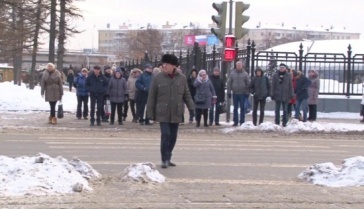 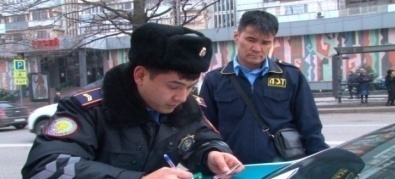 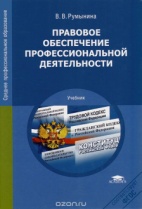 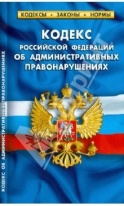 Если мы вернемся к первой задаче, то увидим два действующих лица. Назовите их.А как мы можем назвать лицо, совершившее административное правонарушение?В соответствии с юридической терминологией – субъект административного правонарушения, – это тот, кто совершает, и кого могут привлечь к административной ответственности; А инспектор ДПС – в данном случае, является субъектом административного правоотношения, то есть наделенный государственно - властными полномочиями. (Слайд 12). Запишите в рабочем листе.Давайте посмотрим на экран: (Слайд 13). Субъектами административных правонарушений могут являться как физические лица, так и юридические лица. К физическим лицам относятся:- граждане РФ;- должностных лиц;- военнослужащие, граждане, призванные на военные сборы, и лица, имеющие специальные звания;- иностранные граждане, и лица без гражданства;- собственники транспортных средств;- собственники земельных участков и других объектов недвижимости.К юридическим лицам относятся: юридические лица, созданные в РФ, и иностранные юридические лица. В ваш кейс – комплект входят ситуационные задачи. Найдите этот лист и прочитайте условие первой задачи.Определите субъекта административного правонарушения.С какого возраста выдают удостоверение призывника? (приписной лист)А с какого возраста наступает административная ответственность?Давайте проверим. Откройте КоАП РФ на стр. 11и прочитайте ст.2.3Откройте кейс – комплект, рабочий лист 7, это таблица, мы будем с ней работать в течение всего урока. Сейчас нам необходимо заполнить одну колонку, напротив задачи 1, в колонке «Субъект административного правонарушения», что будем записывать? (Слайд  14)Вернемся к задачам.Прочитаем вторую задачу.Кто является субъектом правонарушения?А можно ли отнести данные деяния к административному правонарушению? Почему?Чем преступление отличается от административного правонарушения?Да, преступление действительно представляет большую степень опасности для общества, чем правонарушение. И конечно же, за совершение преступления, наказание более жесткое, чем за административное правонарушения. Какой нормативно – правовой акт устанавливает ответственность за преступления.Да, все верно, это Уголовный кодекс Российской ФедерацииНазовите еще колонки, которые нам необходимо заполнить. Разберемся с видами административных правонарушений.Если мы вернемся к первой задаче, то увидим два действующих лица. Назовите их.А как мы можем назвать лицо, совершившее административное правонарушение?В соответствии с юридической терминологией – субъект административного правонарушения, – это тот, кто совершает, и кого могут привлечь к административной ответственности; А инспектор ДПС – в данном случае, является субъектом административного правоотношения, то есть наделенный государственно - властными полномочиями. (Слайд 12). Запишите в рабочем листе.Давайте посмотрим на экран: (Слайд 13). Субъектами административных правонарушений могут являться как физические лица, так и юридические лица. К физическим лицам относятся:- граждане РФ;- должностных лиц;- военнослужащие, граждане, призванные на военные сборы, и лица, имеющие специальные звания;- иностранные граждане, и лица без гражданства;- собственники транспортных средств;- собственники земельных участков и других объектов недвижимости.К юридическим лицам относятся: юридические лица, созданные в РФ, и иностранные юридические лица. В ваш кейс – комплект входят ситуационные задачи. Найдите этот лист и прочитайте условие первой задачи.Определите субъекта административного правонарушения.С какого возраста выдают удостоверение призывника? (приписной лист)А с какого возраста наступает административная ответственность?Давайте проверим. Откройте КоАП РФ на стр. 11и прочитайте ст.2.3Откройте кейс – комплект, рабочий лист 7, это таблица, мы будем с ней работать в течение всего урока. Сейчас нам необходимо заполнить одну колонку, напротив задачи 1, в колонке «Субъект административного правонарушения», что будем записывать? (Слайд  14)Вернемся к задачам.Прочитаем вторую задачу.Кто является субъектом правонарушения?А можно ли отнести данные деяния к административному правонарушению? Почему?Чем преступление отличается от административного правонарушения?Да, преступление действительно представляет большую степень опасности для общества, чем правонарушение. И конечно же, за совершение преступления, наказание более жесткое, чем за административное правонарушения. Какой нормативно – правовой акт устанавливает ответственность за преступления.Да, все верно, это Уголовный кодекс Российской ФедерацииНазовите еще колонки, которые нам необходимо заполнить. Разберемся с видами административных правонарушений.Если мы вернемся к первой задаче, то увидим два действующих лица. Назовите их.А как мы можем назвать лицо, совершившее административное правонарушение?В соответствии с юридической терминологией – субъект административного правонарушения, – это тот, кто совершает, и кого могут привлечь к административной ответственности; А инспектор ДПС – в данном случае, является субъектом административного правоотношения, то есть наделенный государственно - властными полномочиями. (Слайд 12). Запишите в рабочем листе.Давайте посмотрим на экран: (Слайд 13). Субъектами административных правонарушений могут являться как физические лица, так и юридические лица. К физическим лицам относятся:- граждане РФ;- должностных лиц;- военнослужащие, граждане, призванные на военные сборы, и лица, имеющие специальные звания;- иностранные граждане, и лица без гражданства;- собственники транспортных средств;- собственники земельных участков и других объектов недвижимости.К юридическим лицам относятся: юридические лица, созданные в РФ, и иностранные юридические лица. В ваш кейс – комплект входят ситуационные задачи. Найдите этот лист и прочитайте условие первой задачи.Определите субъекта административного правонарушения.С какого возраста выдают удостоверение призывника? (приписной лист)А с какого возраста наступает административная ответственность?Давайте проверим. Откройте КоАП РФ на стр. 11и прочитайте ст.2.3Откройте кейс – комплект, рабочий лист 7, это таблица, мы будем с ней работать в течение всего урока. Сейчас нам необходимо заполнить одну колонку, напротив задачи 1, в колонке «Субъект административного правонарушения», что будем записывать? (Слайд  14)Вернемся к задачам.Прочитаем вторую задачу.Кто является субъектом правонарушения?А можно ли отнести данные деяния к административному правонарушению? Почему?Чем преступление отличается от административного правонарушения?Да, преступление действительно представляет большую степень опасности для общества, чем правонарушение. И конечно же, за совершение преступления, наказание более жесткое, чем за административное правонарушения. Какой нормативно – правовой акт устанавливает ответственность за преступления.Да, все верно, это Уголовный кодекс Российской ФедерацииНазовите еще колонки, которые нам необходимо заполнить. Разберемся с видами административных правонарушений.Предполагаемый ответ:Студент и инспектор ДПС- правонарушитель, или субъект правонарушенияЗаписывают в рабочем листечитаютПредполагаемый ответ:- студент Никаноров, гражданин РФ- с 16 летПредполагаемый ответ:- административная ответственность наступает с 16 лет.Гражданин РФЧитают- ПодросткиПредполагаемый ответ:- нет, потому что это преступление- Преступление представляет большую степень опасности для общества, чем административное правонарушениеПредполагаемый ответ:- Уголовный кодекс Российской Федерации- называютПредполагаемый ответ:Студент и инспектор ДПС- правонарушитель, или субъект правонарушенияЗаписывают в рабочем листечитаютПредполагаемый ответ:- студент Никаноров, гражданин РФ- с 16 летПредполагаемый ответ:- административная ответственность наступает с 16 лет.Гражданин РФЧитают- ПодросткиПредполагаемый ответ:- нет, потому что это преступление- Преступление представляет большую степень опасности для общества, чем административное правонарушениеПредполагаемый ответ:- Уголовный кодекс Российской Федерации- называют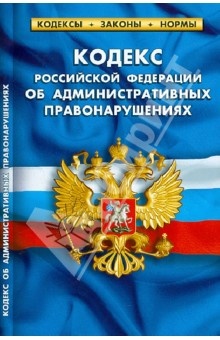 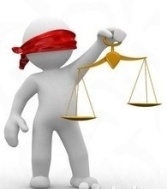 С учетом различных сторон общественной жизни и государственного управления выделяют виды административных правонарушений. (Слайд 15)1) посягающие на права граждан;2) посягающие на здоровье, санитарно - эпидемиологическое благополучия населения и общественную нравственность;3) в области охраны собственности;4) в области охраны окружающей среды и природопользования;5) в промышленности, строительстве и энергетике;6) в сельском хозяйстве, ветеринарии и мелиорации земель;7) на транспорте;8) в области дорожного движения;9) в области связи и информации;10) в области предпринимательской деятельности;11) в сфере финансов, налогов и сборов, страхования, рынка ценных бумаг;Но это не весь перечень.Давайте посмотрим, какие виды административных правонарушений предусматривает Кодекс Российской Федерации об административных правонарушениях.Откройте оглавление КоАП РФ это стр.494. Кодекс РФ об административных правонарушениях состоит из пяти разделов. Каждый раздел поделен на главы, а главы содержат статьи. Как называется раздел 1?Зачитайте название главы 1.Зачитайте название главы 2.Найдите раздел 2. Прочитайте название раздела.Это Особенная часть КоАП РФ. Названия глав в этом разделе, являются видами административных правонарушений.Прочитаем название главы 5.Так вот, административные правонарушения, посягающие на права граждан – это один из видов административных правонарушений. (Сверяем на с информацией на экране ,слайд )Давайте прочитаем название следующей главы.Это еще один вид административных правонарушений. (зачитываем название глав, сверяем с информацией на экране, слайд )Задание. Откройте кейс – комплект, рабочий лист 3. Здесь уже записаны виды административных правонарушений, но это не весь перечень. Выпишите из Кодекса Российской Федерации об административных правонарушениях, в рабочий лист 4, недостающие виды административных правонарушений, указанные в Кодексе Российской Федерации об административных правонарушениях. (Слайд 16).Проверяем. - Какие виды административных правонарушений вы выписали, перечислите.(слайд 17) «Виды административных правонарушений»Как мы видим, разнообразный перечень правонарушений, зафиксированный в КоАП РФ, наглядно показывает широкий спектр отношений, которые регулируются административным законодательством.Давайте вернемся к задаче 1, и определим вид административного правонарушения. Зачитайте задачу.Какой это вид административного правонарушения?Да, верно, административные правонарушения в области воинского учета. Давайте запишем в таблицу рабочий лист 7. (слайд 18)А теперь найдем статью, которая подходит под условия нашей задачи.Откроем оглавление, найдем главу «Административные правонарушения в области воинского учета», а теперь здесь же найдем и статью. Да, верно, это статья 21.7 Умышленная порча или утрата документов воинского учета.Запишем это в колонку правонарушение, а в колонке наказание укажем статью (слайд 19)Нам предстоит узнать, какую ответственность КоАП РФ предусматривает за данное правонарушение.С учетом различных сторон общественной жизни и государственного управления выделяют виды административных правонарушений. (Слайд 15)1) посягающие на права граждан;2) посягающие на здоровье, санитарно - эпидемиологическое благополучия населения и общественную нравственность;3) в области охраны собственности;4) в области охраны окружающей среды и природопользования;5) в промышленности, строительстве и энергетике;6) в сельском хозяйстве, ветеринарии и мелиорации земель;7) на транспорте;8) в области дорожного движения;9) в области связи и информации;10) в области предпринимательской деятельности;11) в сфере финансов, налогов и сборов, страхования, рынка ценных бумаг;Но это не весь перечень.Давайте посмотрим, какие виды административных правонарушений предусматривает Кодекс Российской Федерации об административных правонарушениях.Откройте оглавление КоАП РФ это стр.494. Кодекс РФ об административных правонарушениях состоит из пяти разделов. Каждый раздел поделен на главы, а главы содержат статьи. Как называется раздел 1?Зачитайте название главы 1.Зачитайте название главы 2.Найдите раздел 2. Прочитайте название раздела.Это Особенная часть КоАП РФ. Названия глав в этом разделе, являются видами административных правонарушений.Прочитаем название главы 5.Так вот, административные правонарушения, посягающие на права граждан – это один из видов административных правонарушений. (Сверяем на с информацией на экране ,слайд )Давайте прочитаем название следующей главы.Это еще один вид административных правонарушений. (зачитываем название глав, сверяем с информацией на экране, слайд )Задание. Откройте кейс – комплект, рабочий лист 3. Здесь уже записаны виды административных правонарушений, но это не весь перечень. Выпишите из Кодекса Российской Федерации об административных правонарушениях, в рабочий лист 4, недостающие виды административных правонарушений, указанные в Кодексе Российской Федерации об административных правонарушениях. (Слайд 16).Проверяем. - Какие виды административных правонарушений вы выписали, перечислите.(слайд 17) «Виды административных правонарушений»Как мы видим, разнообразный перечень правонарушений, зафиксированный в КоАП РФ, наглядно показывает широкий спектр отношений, которые регулируются административным законодательством.Давайте вернемся к задаче 1, и определим вид административного правонарушения. Зачитайте задачу.Какой это вид административного правонарушения?Да, верно, административные правонарушения в области воинского учета. Давайте запишем в таблицу рабочий лист 7. (слайд 18)А теперь найдем статью, которая подходит под условия нашей задачи.Откроем оглавление, найдем главу «Административные правонарушения в области воинского учета», а теперь здесь же найдем и статью. Да, верно, это статья 21.7 Умышленная порча или утрата документов воинского учета.Запишем это в колонку правонарушение, а в колонке наказание укажем статью (слайд 19)Нам предстоит узнать, какую ответственность КоАП РФ предусматривает за данное правонарушение.С учетом различных сторон общественной жизни и государственного управления выделяют виды административных правонарушений. (Слайд 15)1) посягающие на права граждан;2) посягающие на здоровье, санитарно - эпидемиологическое благополучия населения и общественную нравственность;3) в области охраны собственности;4) в области охраны окружающей среды и природопользования;5) в промышленности, строительстве и энергетике;6) в сельском хозяйстве, ветеринарии и мелиорации земель;7) на транспорте;8) в области дорожного движения;9) в области связи и информации;10) в области предпринимательской деятельности;11) в сфере финансов, налогов и сборов, страхования, рынка ценных бумаг;Но это не весь перечень.Давайте посмотрим, какие виды административных правонарушений предусматривает Кодекс Российской Федерации об административных правонарушениях.Откройте оглавление КоАП РФ это стр.494. Кодекс РФ об административных правонарушениях состоит из пяти разделов. Каждый раздел поделен на главы, а главы содержат статьи. Как называется раздел 1?Зачитайте название главы 1.Зачитайте название главы 2.Найдите раздел 2. Прочитайте название раздела.Это Особенная часть КоАП РФ. Названия глав в этом разделе, являются видами административных правонарушений.Прочитаем название главы 5.Так вот, административные правонарушения, посягающие на права граждан – это один из видов административных правонарушений. (Сверяем на с информацией на экране ,слайд )Давайте прочитаем название следующей главы.Это еще один вид административных правонарушений. (зачитываем название глав, сверяем с информацией на экране, слайд )Задание. Откройте кейс – комплект, рабочий лист 3. Здесь уже записаны виды административных правонарушений, но это не весь перечень. Выпишите из Кодекса Российской Федерации об административных правонарушениях, в рабочий лист 4, недостающие виды административных правонарушений, указанные в Кодексе Российской Федерации об административных правонарушениях. (Слайд 16).Проверяем. - Какие виды административных правонарушений вы выписали, перечислите.(слайд 17) «Виды административных правонарушений»Как мы видим, разнообразный перечень правонарушений, зафиксированный в КоАП РФ, наглядно показывает широкий спектр отношений, которые регулируются административным законодательством.Давайте вернемся к задаче 1, и определим вид административного правонарушения. Зачитайте задачу.Какой это вид административного правонарушения?Да, верно, административные правонарушения в области воинского учета. Давайте запишем в таблицу рабочий лист 7. (слайд 18)А теперь найдем статью, которая подходит под условия нашей задачи.Откроем оглавление, найдем главу «Административные правонарушения в области воинского учета», а теперь здесь же найдем и статью. Да, верно, это статья 21.7 Умышленная порча или утрата документов воинского учета.Запишем это в колонку правонарушение, а в колонке наказание укажем статью (слайд 19)Нам предстоит узнать, какую ответственность КоАП РФ предусматривает за данное правонарушение.- Общие положениязачитываютзачитываютзачитываютзачитываютПредполагаемый ответ:12) в области таможенного дела;13) посягающие на институты государственной власти;14) в области защиты государственной границы РФ и обеспечения режима пребывания иностранных граждан и лиц без гражданства на территории РФ;15) против порядка управления;16) посягающие на общественный порядок и общественную безопасность;17) в области воинского учета;ПроверяютЗачитывают- административные правонарушения в области воинского учетаЗаписываютНаходят, зачитываютзаписывают- Общие положениязачитываютзачитываютзачитываютзачитываютПредполагаемый ответ:12) в области таможенного дела;13) посягающие на институты государственной власти;14) в области защиты государственной границы РФ и обеспечения режима пребывания иностранных граждан и лиц без гражданства на территории РФ;15) против порядка управления;16) посягающие на общественный порядок и общественную безопасность;17) в области воинского учета;ПроверяютЗачитывают- административные правонарушения в области воинского учетаЗаписываютНаходят, зачитываютзаписывают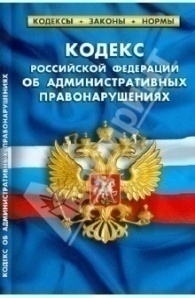 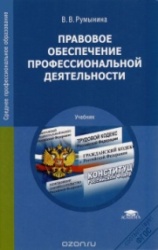 Административная ответственность заключается в применении уполномоченными органами государственного управления и их должностными лицами, а также судьями предусмотренных законом административных наказаний к субъектам административных правонарушений. (Слайд 20)Давайте узнаем, цель административного наказания. Откройте КоАП РФ стр.14 ст. 3.1, прочитаем.Так что представляет собой административное наказание?Какова цель административного наказания?Что не может являться целью административного наказания (Слайд 21)Если вы успели заметить, Кодекс об административных правонарушениях предусматривает различные виды административных наказаний.Задание. (Слайд 22) Ознакомьтесь с видами административных наказаний, используя материал учебника стр. 213 – 216. Запишите виды административных наказаний в рабочий лист 5.Проверяем:- Перечислите виды административных наказаний.Откройте КоАП РФ, найдите главу, в которой говорится об административном наказании. Прочитайте статью, в которой перечислены виды административных наказаний, сравните, все ли виды наказаний вы записали.-Какие виды наказания вы пропустили?(Слайд 23) Виды административных наказанийКак вы думаете, почему они отсутствуют в учебнике?(Слайд 24)Итак, мы познакомились с видами административных наказаний.Административная ответственность заключается в применении уполномоченными органами государственного управления и их должностными лицами, а также судьями предусмотренных законом административных наказаний к субъектам административных правонарушений. (Слайд 20)Давайте узнаем, цель административного наказания. Откройте КоАП РФ стр.14 ст. 3.1, прочитаем.Так что представляет собой административное наказание?Какова цель административного наказания?Что не может являться целью административного наказания (Слайд 21)Если вы успели заметить, Кодекс об административных правонарушениях предусматривает различные виды административных наказаний.Задание. (Слайд 22) Ознакомьтесь с видами административных наказаний, используя материал учебника стр. 213 – 216. Запишите виды административных наказаний в рабочий лист 5.Проверяем:- Перечислите виды административных наказаний.Откройте КоАП РФ, найдите главу, в которой говорится об административном наказании. Прочитайте статью, в которой перечислены виды административных наказаний, сравните, все ли виды наказаний вы записали.-Какие виды наказания вы пропустили?(Слайд 23) Виды административных наказанийКак вы думаете, почему они отсутствуют в учебнике?(Слайд 24)Итак, мы познакомились с видами административных наказаний.Административная ответственность заключается в применении уполномоченными органами государственного управления и их должностными лицами, а также судьями предусмотренных законом административных наказаний к субъектам административных правонарушений. (Слайд 20)Давайте узнаем, цель административного наказания. Откройте КоАП РФ стр.14 ст. 3.1, прочитаем.Так что представляет собой административное наказание?Какова цель административного наказания?Что не может являться целью административного наказания (Слайд 21)Если вы успели заметить, Кодекс об административных правонарушениях предусматривает различные виды административных наказаний.Задание. (Слайд 22) Ознакомьтесь с видами административных наказаний, используя материал учебника стр. 213 – 216. Запишите виды административных наказаний в рабочий лист 5.Проверяем:- Перечислите виды административных наказаний.Откройте КоАП РФ, найдите главу, в которой говорится об административном наказании. Прочитайте статью, в которой перечислены виды административных наказаний, сравните, все ли виды наказаний вы записали.-Какие виды наказания вы пропустили?(Слайд 23) Виды административных наказанийКак вы думаете, почему они отсутствуют в учебнике?(Слайд 24)Итак, мы познакомились с видами административных наказаний.Предполагаемый ответ:- установленная государственная мера ответственности за совершение административного правонарушения- предупреждение совершения новых правонарушений, как самим правонарушителем, так и другими лицами- унижение человеческого достоинства физического лица, совершившего административное правонарушение, или причинение ему физических страданий, а также нанесение вреда деловой репутации юридического лицаИзучают материал учебника, записывают в рабочий листПредполагаемый ответ:- Предупреждение, - административный штраф,- конфискация орудия совершения или предмета административного правонарушения,- лишение специального права, предоставленного физическому лицу, - административный арест,- административное выдворение за пределы Российской Федерации иностранного гражданина или лица без гражданства,- дисквалификация,- административное приостановление деятельности.Открывают КоАП, находят главу 3, читают ст. 3.2, сравнивают- обязательные работы- административный запрет на посещение мест проведения официальных спортивных соревнований в дни их проведенияПредполагаемый ответ:-разный год изданияПредполагаемый ответ:- установленная государственная мера ответственности за совершение административного правонарушения- предупреждение совершения новых правонарушений, как самим правонарушителем, так и другими лицами- унижение человеческого достоинства физического лица, совершившего административное правонарушение, или причинение ему физических страданий, а также нанесение вреда деловой репутации юридического лицаИзучают материал учебника, записывают в рабочий листПредполагаемый ответ:- Предупреждение, - административный штраф,- конфискация орудия совершения или предмета административного правонарушения,- лишение специального права, предоставленного физическому лицу, - административный арест,- административное выдворение за пределы Российской Федерации иностранного гражданина или лица без гражданства,- дисквалификация,- административное приостановление деятельности.Открывают КоАП, находят главу 3, читают ст. 3.2, сравнивают- обязательные работы- административный запрет на посещение мест проведения официальных спортивных соревнований в дни их проведенияПредполагаемый ответ:-разный год изданияНо, все административные наказания подразделяются на основные и дополнительные.Откройте КоАП РФ, прочитаем ст.3.3 ч.1 и ч.2 КоАП РФ, узнаем, какие административные наказания могут устанавливаться только как основные, а какие как основные и дополнительные.Задание. (Слайд 25) Откройте рабочий лист 5. Используя материал ст. 3.3 КоАП РФ, изобразите схематично основные и дополнительные административные наказания.Проверяем:Какие административные наказания могут устанавливаться только в качестве основных? Назовите административные наказания, которые могут устанавливаться как в качестве основных, так и в качестве дополнительных?Обратите внимание, проверьте!(Слайд 26) Схема «Административные наказания»Итак, за одно административное правонарушение может быть назначено основное либо основное и дополнительное административное наказание.Итак, вернемся к нашей таблице. Вспомним условия задачи, и давайте узнаем, какое наказание, предусмотрено за данное правонарушение. А какая статья предусматривает наказание за данное правонарушение?Откроем оглавление, найдем статью и страницу?Открываем стр.345 и читаем статью.Какое наказание устанавливает КоАП РФ за данной правонарушение?Запишите.Мы решили задачу и заполнили строчку таблицы.Но, все административные наказания подразделяются на основные и дополнительные.Откройте КоАП РФ, прочитаем ст.3.3 ч.1 и ч.2 КоАП РФ, узнаем, какие административные наказания могут устанавливаться только как основные, а какие как основные и дополнительные.Задание. (Слайд 25) Откройте рабочий лист 5. Используя материал ст. 3.3 КоАП РФ, изобразите схематично основные и дополнительные административные наказания.Проверяем:Какие административные наказания могут устанавливаться только в качестве основных? Назовите административные наказания, которые могут устанавливаться как в качестве основных, так и в качестве дополнительных?Обратите внимание, проверьте!(Слайд 26) Схема «Административные наказания»Итак, за одно административное правонарушение может быть назначено основное либо основное и дополнительное административное наказание.Итак, вернемся к нашей таблице. Вспомним условия задачи, и давайте узнаем, какое наказание, предусмотрено за данное правонарушение. А какая статья предусматривает наказание за данное правонарушение?Откроем оглавление, найдем статью и страницу?Открываем стр.345 и читаем статью.Какое наказание устанавливает КоАП РФ за данной правонарушение?Запишите.Мы решили задачу и заполнили строчку таблицы.Но, все административные наказания подразделяются на основные и дополнительные.Откройте КоАП РФ, прочитаем ст.3.3 ч.1 и ч.2 КоАП РФ, узнаем, какие административные наказания могут устанавливаться только как основные, а какие как основные и дополнительные.Задание. (Слайд 25) Откройте рабочий лист 5. Используя материал ст. 3.3 КоАП РФ, изобразите схематично основные и дополнительные административные наказания.Проверяем:Какие административные наказания могут устанавливаться только в качестве основных? Назовите административные наказания, которые могут устанавливаться как в качестве основных, так и в качестве дополнительных?Обратите внимание, проверьте!(Слайд 26) Схема «Административные наказания»Итак, за одно административное правонарушение может быть назначено основное либо основное и дополнительное административное наказание.Итак, вернемся к нашей таблице. Вспомним условия задачи, и давайте узнаем, какое наказание, предусмотрено за данное правонарушение. А какая статья предусматривает наказание за данное правонарушение?Откроем оглавление, найдем статью и страницу?Открываем стр.345 и читаем статью.Какое наказание устанавливает КоАП РФ за данной правонарушение?Запишите.Мы решили задачу и заполнили строчку таблицы.зачитываютСоставляют схему, записывают Предполагаемый ответ:- Предупреждение;- административный штраф;- лишение специального права, предоставленного физическому лицу, за исключением права управления транспортным средством; - административный арест;- дисквалификация; - административное приостановление деятельности; обязательные работы.Предполагаемый ответ:- конфискация орудия совершения или предмета административного правонарушения,- лишение специального права в виде права управления транспортным средством;- административное выдворение за пределы Российской Федерации иностранного гражданина или лица без гражданства;- административный запрет на посещение мест проведения официальных спортивных соревнований в дни их проведенияСтатья 21.7Страница 345- предупреждение или наложение административного штрафа в размере от 100 до 500 рублей.зачитываютСоставляют схему, записывают Предполагаемый ответ:- Предупреждение;- административный штраф;- лишение специального права, предоставленного физическому лицу, за исключением права управления транспортным средством; - административный арест;- дисквалификация; - административное приостановление деятельности; обязательные работы.Предполагаемый ответ:- конфискация орудия совершения или предмета административного правонарушения,- лишение специального права в виде права управления транспортным средством;- административное выдворение за пределы Российской Федерации иностранного гражданина или лица без гражданства;- административный запрет на посещение мест проведения официальных спортивных соревнований в дни их проведенияСтатья 21.7Страница 345- предупреждение или наложение административного штрафа в размере от 100 до 500 рублей.4.ЗакреплениеЗадание. Решить ситуационные задачи. (Слайд 27) Используя КоАП РФ, выбрать из предложенных правонарушений, именно административные правонарушения, записать их в таблицу, в рабочих листах, указать правонарушение, вид и субъект административного правонарушения, а так же наказание, которое может устанавливаться за данное правонарушение.Давайте попробуем рассмотреть ситуационную задачу 3. Прочитайте задачу. (Слайд 28)К какому виду административных правонарушений можно отнести данное действие? Теперь открываем содержание КоАП РФ, и находим административные правонарушения на транспорте. Затем находим статью,  которая подходит для нашей ситуации. Какая это статья? Откроем эту статью и прочитаем. Какой из пунктов данной статьи нам подходит? Зачитайте его.Итак, какой мы можем сделать вывод? Возвращаемся к таблице и заполняем: (Слайд 29)- Что записываем в графу «правонарушение»? - Что записываем в графу «вид административного правонарушения»?- Кто является субъектом административного правонарушения?-Какой вид наказания предусматривает КоАП РФ за данное правонарушение?Приступайте к следующим ситуационным задачам.Проверяем: заполненная таблица. (Слайд 30, 31)Самостоятельно проверяем, выставляем себе оценку на рабочем листе внизу таблицы.Задание. Решить ситуационные задачи. (Слайд 27) Используя КоАП РФ, выбрать из предложенных правонарушений, именно административные правонарушения, записать их в таблицу, в рабочих листах, указать правонарушение, вид и субъект административного правонарушения, а так же наказание, которое может устанавливаться за данное правонарушение.Давайте попробуем рассмотреть ситуационную задачу 3. Прочитайте задачу. (Слайд 28)К какому виду административных правонарушений можно отнести данное действие? Теперь открываем содержание КоАП РФ, и находим административные правонарушения на транспорте. Затем находим статью,  которая подходит для нашей ситуации. Какая это статья? Откроем эту статью и прочитаем. Какой из пунктов данной статьи нам подходит? Зачитайте его.Итак, какой мы можем сделать вывод? Возвращаемся к таблице и заполняем: (Слайд 29)- Что записываем в графу «правонарушение»? - Что записываем в графу «вид административного правонарушения»?- Кто является субъектом административного правонарушения?-Какой вид наказания предусматривает КоАП РФ за данное правонарушение?Приступайте к следующим ситуационным задачам.Проверяем: заполненная таблица. (Слайд 30, 31)Самостоятельно проверяем, выставляем себе оценку на рабочем листе внизу таблицы.Задание. Решить ситуационные задачи. (Слайд 27) Используя КоАП РФ, выбрать из предложенных правонарушений, именно административные правонарушения, записать их в таблицу, в рабочих листах, указать правонарушение, вид и субъект административного правонарушения, а так же наказание, которое может устанавливаться за данное правонарушение.Давайте попробуем рассмотреть ситуационную задачу 3. Прочитайте задачу. (Слайд 28)К какому виду административных правонарушений можно отнести данное действие? Теперь открываем содержание КоАП РФ, и находим административные правонарушения на транспорте. Затем находим статью,  которая подходит для нашей ситуации. Какая это статья? Откроем эту статью и прочитаем. Какой из пунктов данной статьи нам подходит? Зачитайте его.Итак, какой мы можем сделать вывод? Возвращаемся к таблице и заполняем: (Слайд 29)- Что записываем в графу «правонарушение»? - Что записываем в графу «вид административного правонарушения»?- Кто является субъектом административного правонарушения?-Какой вид наказания предусматривает КоАП РФ за данное правонарушение?Приступайте к следующим ситуационным задачам.Проверяем: заполненная таблица. (Слайд 30, 31)Самостоятельно проверяем, выставляем себе оценку на рабочем листе внизу таблицы.Предполагаемый ответ:- Административные правонарушения на транспортеСтатья 11.18Пункт 4данное деяние является административным правонарушением.- безбилетный проезд- административные правонарушения на транспорте- Гражданка М., физическое лицо- административный штраф в размере 50% штрафа налагаемого на взрослых пассажиров (ст.11.18)Предполагаемый ответ:- Административные правонарушения на транспортеСтатья 11.18Пункт 4данное деяние является административным правонарушением.- безбилетный проезд- административные правонарушения на транспорте- Гражданка М., физическое лицо- административный штраф в размере 50% штрафа налагаемого на взрослых пассажиров (ст.11.18)5.Подведение итогов урока.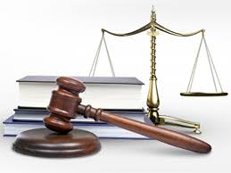 В начале урока нам предстояло выяснить, являются ли представленные действия на картинках наказуемые по закону? (Слайд 32)Можем ли мы ответить на этот вопрос? Почему?Какой нормативно правовой акт нам в этом поможет?Давайте начнем с Изображение 1. (слайд 33) Обратите внимание, есть подсказка, правонарушение уже указано (осуществление предпринимательской деятельности без государственной регистрации или без специального разрешения.)  В какой области совершено правонарушение?Найдите главу, а затем и статью в Кодексе Российской Федерации об административных правонарушениях. Какое наказание предусмотрено? Изображение 2. (слайд 34) Какое правонарушение совершено?В какой области совершено правонарушение?Назовите субъекта административного правонарушения.Найдите статью в Кодексе Российской Федерации об административных правонарушениях. Какое наказание предусмотрено?Изображение 3. (слайд 35) Какое правонарушение совершено?В какой области совершено правонарушение?Назовите субъекта административного правонарушения.Найдите статью в Кодексе Российской Федерации об административных правонарушениях. Какое наказание предусмотрено?Изображение 4. (слайд 36) данную ситуацию мы рассматривали при решении задач. Найдите ее и зачитайте.Сегодня на уроке мы с вами собрали кейс – комплект, который вам пригодится на следующем уроке, а также при выполнении практической работы «Определение законности привлечения гражданина к административной ответственности»Предлагаю вам оценить свою работу на уроке. Что нового на уроке вы сегодня почерпнули. (Слайд 37)Критерии оценки работы на уроке:- «юридически подкован» - отлично- «в пределах юрисдикции», «человеку свойственно ошибаться» - хорошо- «стал на путь исправления» - удовлетворительно- «должен понести наказание», «отбывал срок» - неудовлетворительноВ начале урока нам предстояло выяснить, являются ли представленные действия на картинках наказуемые по закону? (Слайд 32)Можем ли мы ответить на этот вопрос? Почему?Какой нормативно правовой акт нам в этом поможет?Давайте начнем с Изображение 1. (слайд 33) Обратите внимание, есть подсказка, правонарушение уже указано (осуществление предпринимательской деятельности без государственной регистрации или без специального разрешения.)  В какой области совершено правонарушение?Найдите главу, а затем и статью в Кодексе Российской Федерации об административных правонарушениях. Какое наказание предусмотрено? Изображение 2. (слайд 34) Какое правонарушение совершено?В какой области совершено правонарушение?Назовите субъекта административного правонарушения.Найдите статью в Кодексе Российской Федерации об административных правонарушениях. Какое наказание предусмотрено?Изображение 3. (слайд 35) Какое правонарушение совершено?В какой области совершено правонарушение?Назовите субъекта административного правонарушения.Найдите статью в Кодексе Российской Федерации об административных правонарушениях. Какое наказание предусмотрено?Изображение 4. (слайд 36) данную ситуацию мы рассматривали при решении задач. Найдите ее и зачитайте.Сегодня на уроке мы с вами собрали кейс – комплект, который вам пригодится на следующем уроке, а также при выполнении практической работы «Определение законности привлечения гражданина к административной ответственности»Предлагаю вам оценить свою работу на уроке. Что нового на уроке вы сегодня почерпнули. (Слайд 37)Критерии оценки работы на уроке:- «юридически подкован» - отлично- «в пределах юрисдикции», «человеку свойственно ошибаться» - хорошо- «стал на путь исправления» - удовлетворительно- «должен понести наказание», «отбывал срок» - неудовлетворительноВ начале урока нам предстояло выяснить, являются ли представленные действия на картинках наказуемые по закону? (Слайд 32)Можем ли мы ответить на этот вопрос? Почему?Какой нормативно правовой акт нам в этом поможет?Давайте начнем с Изображение 1. (слайд 33) Обратите внимание, есть подсказка, правонарушение уже указано (осуществление предпринимательской деятельности без государственной регистрации или без специального разрешения.)  В какой области совершено правонарушение?Найдите главу, а затем и статью в Кодексе Российской Федерации об административных правонарушениях. Какое наказание предусмотрено? Изображение 2. (слайд 34) Какое правонарушение совершено?В какой области совершено правонарушение?Назовите субъекта административного правонарушения.Найдите статью в Кодексе Российской Федерации об административных правонарушениях. Какое наказание предусмотрено?Изображение 3. (слайд 35) Какое правонарушение совершено?В какой области совершено правонарушение?Назовите субъекта административного правонарушения.Найдите статью в Кодексе Российской Федерации об административных правонарушениях. Какое наказание предусмотрено?Изображение 4. (слайд 36) данную ситуацию мы рассматривали при решении задач. Найдите ее и зачитайте.Сегодня на уроке мы с вами собрали кейс – комплект, который вам пригодится на следующем уроке, а также при выполнении практической работы «Определение законности привлечения гражданина к административной ответственности»Предлагаю вам оценить свою работу на уроке. Что нового на уроке вы сегодня почерпнули. (Слайд 37)Критерии оценки работы на уроке:- «юридически подкован» - отлично- «в пределах юрисдикции», «человеку свойственно ошибаться» - хорошо- «стал на путь исправления» - удовлетворительно- «должен понести наказание», «отбывал срок» - неудовлетворительноПредполагаемый ответ:- можем, т.к. мы выяснили, что это административные правонарушения, а за административные правонарушения всегда наступает административная ответственность- Кодекс Российской Федерации об административных правонарушениях- в области предпринимательской деятельности- ст.14.1 ч.1- Административный штраф в размере от 500 рублей до 2000 рублей- распитие спиртных напитков- административные правонарушения, посягающие на общественный порядок и общественную безопасность- гражданин- ст.20.20 ч.1- Административный штраф в размере от 500 рублей до 1500 рублей- нарушение правил остановки или стоянки транспортных средств- в области дорожного движения- физическое лицо- с т.12.19 ч.1- Административный штраф в размере 500 рублейПредполагаемый ответ:- можем, т.к. мы выяснили, что это административные правонарушения, а за административные правонарушения всегда наступает административная ответственность- Кодекс Российской Федерации об административных правонарушениях- в области предпринимательской деятельности- ст.14.1 ч.1- Административный штраф в размере от 500 рублей до 2000 рублей- распитие спиртных напитков- административные правонарушения, посягающие на общественный порядок и общественную безопасность- гражданин- ст.20.20 ч.1- Административный штраф в размере от 500 рублей до 1500 рублей- нарушение правил остановки или стоянки транспортных средств- в области дорожного движения- физическое лицо- с т.12.19 ч.1- Административный штраф в размере 500 рублей6.Домашнее задание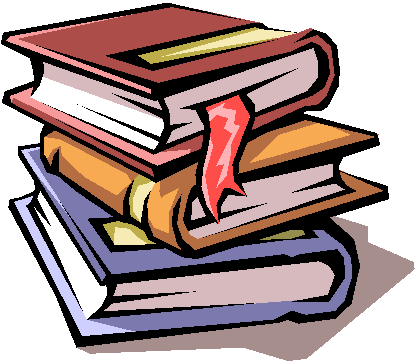 Дома вам необходимо закончить работу с таблицей, т.е. привести примеры административных правонарушений, указать вид правонарушения и вид наказания, используя КоАП РФ в справочных системах «Консультант-плюс» или «Гарант».(Слайд 38)Дома вам необходимо закончить работу с таблицей, т.е. привести примеры административных правонарушений, указать вид правонарушения и вид наказания, используя КоАП РФ в справочных системах «Консультант-плюс» или «Гарант».(Слайд 38)Дома вам необходимо закончить работу с таблицей, т.е. привести примеры административных правонарушений, указать вид правонарушения и вид наказания, используя КоАП РФ в справочных системах «Консультант-плюс» или «Гарант».(Слайд 38)записываю домашнее заданиезаписываю домашнее задание